 Nr.  29.456 din 27 noiembrie  2018                                                      M I N U T Aședinței ordinare a Consiliului Local al Municipiului Dej  încheiată azi, 27 noiembrie 2018, convocată în conformitate cu prevederile art. 39, alin. (1) din Legea Nr. 215/2001, republicată, cu modificările și completările ulterioare, conform Dispoziției Primarului Nr. 773 din data de  21 noiembrie 2018,  cu următoareaORDINE DE ZI:Proiect de hotărâre privind acordarea unui mandat special la Adunarea Generală a Acționarilor la Tetarom S.A. Cluj, în vederea exercitării dreptului de acționar.2. Proiect de hotărâre privind aprobarea majorării capitalului social al Societății Tetarom S.A. Cluj prin aport în natură.3. Proiect de hotărâre privind aprobarea acordării mandatului special doamnei Rus Claudia la Adunarea Generală Ordinară a Acționarilor Societății Transurb S.A. Dej din data de 10 decembrie 2018, ora 13,00.4. Proiect de hotărâre privind aprobarea redistribuirii a trei loturi în folosință gratuită pe durata existenței locuinței proprietate personală, conform Legii Nr. 15/2003, republicată.5. Proiect de hotărâre privind aprobarea inițiativei ”O parcare pentru fiecare locuință”.6. Proiect de hotărâre privind aprobarea prelungirii Contractelor de închiriere pentru ocuparea domeniului public și privat, care expiră pe parcursul anului 2019.7. Proiect de hotărâre privind aprobarea modificării  Art. 1 din Hotărârea Consiliului Local al Municipiului Dej Nr. 16 din 23 ianuarie 2018, privind aprobarea utilizării excedentului în anul 2018 a Municipiului Dej – Activitate economică.8. Proiect de hotărâre privind aprobarea atribuirii denumirii unei alei în Municipiul Dej, introducerea în Inventarul bunurilor care aparțin domeniului public și înscrierea în C.F. a acestui imobil, conform Anexei.9. Proiect de hotărâre privind aprobarea achiziționării terenului în suprafață de 5.000 m.p. înscris în C.F.  Nr. 60884 cu Nr. cadastral 60884.10. Proiect de hotărâre privind aprobarea vânzării terenului în suprafață de 289 m.p. situat în Municipiul Dej, Strada Fântânilor Nr. 24, către Costin Dorin și soția Costin Alexandra.11. Proiect de hotărâre privind aprobarea vânzării directe, fără licitație publică, a terenului construit, având destinația locuință, situat în Municipiul Dej, Strada Constantin Brâncuși Nr. 20, în suprafață de 300 m.p. către Sabadâș Ioan.12. Proiect de hotărâre privind aprobarea vânzării directe, fără licitație publică, a terenului construit, având destinația locuință, situat în Municipiul Dej, Strada Constantin Brâncuși Nr. 12, în suprafață de 300 m.p. către Oros Sorin Gabriel.13. Proiect de hotărâre privind aprobarea vânzării directe, fără licitație publică, a terenului construit, având destinația locuință, situat în Municipiul Dej, Strada Constantin Brâncuși Nr. 14, în suprafață de 300 m.p. către Frenț Gavril Dorel.14. Proiect de hotărâre privind aprobarea vânzării directe, fără licitație publică, a terenului construit, având destinația locuință, situat în Municipiul Dej, Strada Constantin Brâncuși Nr. 16, în suprafață de 300 m.p. către Păltinean Raul Claudiu.15. Proiect de hotărâre privind aprobarea vânzării directe, fără licitație publică, a terenului construit, având destinația locuință, situat în Municipiul Dej, Strada Constantin Brâncuși Nr. 18, în suprafață de 300 m.p. către Georgiu Ioan Cornel.16.Proiect de hotărâre privind aprobarea listei de priorități pentru repartizarea locuințelor sociale întocmită de către Comisia constituită conform prevederilor Hotărârii Consiliului Local al Municipiului Dej Nr. 72 din data de 19 iulie 2012. 17. Proiect de hotărâre privind aprobarea proiectului și a cheltuielilor legate de proiectul “Dezvoltarea infrastructurii de transport alternativ în Municipiul Dej - punte pietonală și modernizare coridor infrastructura integrata în Ocna Dej”, cod SMIS 123525.18. Proiect de hotărâre privind aprobarea modificării și actualizării Hotărârii Consiliului Local al Municipiului Dej Nr. 23 din 27 martie 2014, conform Hotărârii Guvernului Nr. 18/2015, precum și nominalizarea a doi consilieri locali, reprezentanți ai Consiliului Local al Municipiului Dej, în cadrul Grupului de Lucru Local Dej, privind Strategia Guvernului României de incluziune a cetățenilor români aparținând minorității rome, pentru perioada 2015 – 2020.19. Proiect de hotărâre privind aprobarea rectificării bugetului  local al Municipiului Dej.20. Proiect de hotărâre privind aprobarea modificării Art. 2 din Hotărârea Consiliului Local al Municipiului Dej Nr. 119 din 28 iunie 2018.21. Proiect de hotărâre privind aprobarea proiectului și a cheltuielilor legate de proiectul „Îmbunătățirea transportului public și nemotorizat in Municipiul Dej”, cod SMIS 126369.22L. Soluționarea unor probleme ale administrației publice locale.La ședință sunt prezenți 19 consilieri, domnul Primar Morar Costan, doamna Secretar al Municipiului Dej, consilieri din aparatul de specialitate al primarului, mass-media locală.     Ședința publică este condusă de domnul consilier Husa Lucian Ioan , ședința fiind legal constituită. Consilierii au fost convocați prin Adresa Nr. 29.454 din data de  19 noiemnbrie 2018.Lipsesc motivat domnii consilieri …Președintele de ședință, domnul consilier Husa Lucian Ioan supune spre aprobare Procesul – verbal al ședinței ordinare din data de 31 octombrie 2018, votat cu 18 voturi ”pentru”,1 abținere.Președintele de ședință, prezintă Punctele înscrise pe Ordinea de zi a ședinței ordinare și proiectelul suplimentar introdus, 21. Proiect de hotărâre privind aprobarea proiectului și a cheltuielilor legate de proiectul „Îmbunătățirea transportului public și nemotorizat in Municipiul Dej”, cod SMIS 126369.pe care le supune spre aprobare. Ordinea de zi este votată cu 19 voturi ”pentru”, unanimitate. În cadrul ședinței s-au aprobat :H O T Ă R Â R E A  Nr. 204privind aprobarea acordării mandatului special la Adunarea Generală a Acționarilor la Tetarom S.A. Cluj, în vederea exercitării dreptului de acționarVotat  cu  16 voturi ”pentru”, 1 vot împotrivă, 2 consilieri nu au participat la vot.H O T Ă R Â R E A  Nr. 205privind aprobarea majorării capitalului social al Societății Tetarom S.A. Cluj prin aport în natură      	 Votat  cu 17 voturi ”pentru”, 1 vot împotrivă,1 consilier nu a participat la vot.   H O T Ă R Â R E A  Nr. 206privind aprobarea acordării mandatului special doamnei Rus Claudia la Adunarea Generală Ordinară a Acționarilor Societății Transurb S.A. Dej din data de 10 decembrie 2018, ora 13,00Votat  cu  16 voturi ”pentru”, 1 vot împotrivă, 2 abțineri.   H O T Ă R Â R E A  Nr. 207privind aprobarea redistribuirii a trei loturi în folosință gratuită pe durata existenței locuinței proprietate personală, conform Legii Nr. 15/203, republicatăVotat  cu 16 voturi ”pentru”, 1 vot împotrivă, 1 abținere, 1 consilier nu a participat la vot.H O T Ă R Â R E A  Nr. 208privind aprobarea aprobarea inițiativei ”O parcare pentru fiecare locuință”Votat  cu 17 voturi ”pentru”,1 vot împotrivă, 1 consilier nu a participat la vot.  H O T Ă R Â R E A  Nr. 209privind aprobarea prelungirii Contractelor de închiriere pentru ocuparea domeniului public și privat, care expiră pe parcursul anului 2019                                                                                                                                                                                                   Votat  cu 17 voturi ”pentru”,1 vot împotricvă, 1 abținere. H O T Ă R Â R E A  Nr. 210privind aprobarea modificării  Art. 1 din Hotărârea Consiliului Local al Municipiului Dej Nr. 16 din 23 ianuarie 2018, privind aprobarea utilizării excedentului în anul 2018 a Municipiului Dej – Activitate economicăVotat  cu 15 voturi ”pentru”, 4 abțineri.H O T Ă R Â R E A  Nr. 211privind aprobarea atribuirii denumirii unei alei in Municipiul Dej, introducerea in Inventarul bunurilor care aparțin domeniului public  al Municipiului Dej și înscrierea în C.F. a acestui imobil, conform AnexeiVotat  cu 17 voturi ”pentru”, 2 abțineri.H O T Ă R Â R E A  Nr. 212privind aprobarea achiziționării terenului în suprafață de 5.000 m.p. înscris în C.F.  Nr. 60884 cu Nr. cadastral 60884Votat  cu 13  voturi ”pentru”, 2 abțineri, 4 consilieri nu au participat la vot.  HO T Ă R Â R E A  Nr. 213privind aprobarea vânzării terenului în suprafață de 289 m.p. situat în Municipiul Dej, Strada Fântânilor Nr. 24, către Costin Dorin și soția Costin AlexandraVotat  cu 16 voturi ”pentru”, 2 abțineri, 1 consilier nu a participat la vot.H O T Ă R Â R E A  Nr. 214privind aprobarea vânzării directe, fără licitație publică, a terenului construit, având destinația locuință, situat în Municipiul Dej, Strada Constantin Brâncuși Nr. 20, în suprafață de 300 m.p. către Sabadâș Ioan.Votat  cu 17 voturi ”pentru”, 1 abținere, 1 consilier nu a participat la vot.H O T Ă R Â R E A  Nr. 215privind aprobarea vânzării directe, fără licitație publică, a terenului construit, având destinația locuință, situat în Municipiul Dej, Strada Constantin Brâncuși Nr. 12, în suprafață de 300 m.p. către Oros Sorin Gabriel          Votat  cu 18 voturi ”pentru”,  1 consilier nu a participat la vot.H O T Ă R Â R E A  Nr. 216privind aprobarea aprobarea vânzării directe, fără licitație publică, a terenului construit, având destinația locuință, situat în Municipiul Dej, Strada Constantin Brâncuși Nr. 14 în suprafață de 300 m.p. către Frenț Gavril Dou participat la vot. H O T Ă R Â R E A  Nr. 217privind aprobarea vânzării directe, fără licitație publică, a terenului construit, având destinația locuință, situat în Municipiul Dej, Strada Constantin Brâncuși Nr. 16, în suprafață de 300 m.p. către Păltinean Raul ClaudiuVotat  cu 19 voturi ”pentru”, unanimitate. H O T Ă R Â R E A  Nr. 218privind aprobarea vânzării directe, fără licitație publică, a terenului construit, având destinația locuință, situat în Municipiul Dej, Strada Constantin Brâncuși Nr. 18, în suprafață de 300 m.p. către Georgiu Ioan CornelVotat  cu 19 voturi ”pentru”, unanimitate.Domnul consilier local Buburuz Simion Florin a părăsit sala de ședință.H O T Ă R Â R E A  Nr. 219privind aprobarea listei de priorități pentru repartizarea locuințelor sociale întocmită de către Comisia constituită conform prevederilor Hotărârii Consiliului Local al Municipiului Dej Nr. 72 din data de 19 iulie 2012Votat  cu 18 voturi ”pentru”.H O T Ă R Â R E A  Nr. 220privind aprobarea proiectului și a cheltuielilor legate de proiectul “Dezvoltarea infrastructurii de transport alternativ în Municipiul Dej - punte pietonală și modernizare coridor infrastructura integrata în Ocna Dej”, cod SMIS 123525Votat  cu 18 voturi ”pentru”.H O T Ă R Â R E A  Nr. 221privind aprobarea modificării și actualizării Hotărârii Consiliului Local al Municipiului Dej Nr. 23 din 27 martie 2014, conform Hotărârii Guvernului Nr. 18/2015, precum și nominalizarea a doi consilieri locali, reprezentanți ai Consiliului Local al Municipiului Dej, în cadrul Grupului de Lucru Local Dej, privind Strategia Guvernului României de incluziune a cetățenilor români aparținând minorității rome, pentru perioada 2015 – 2020Votat  cu 18 voturi ”pentru”.H O T Ă R Â R E A  Nr. 222privind aprobarea rectificării bugetului  local al Municipiului DejVotat  cu 15 voturi ”pentru”, 1 vot împotrivă, 2 abțineriH O T Ă R Â R E A  Nr. 223privind aprobarea listei modificării Art. 2 din Hotărârea Consiliului Local al Municipiului Dej Nr. 119 din 28 iunie 2018Votat  cu 16 voturi ”pentru”, 2 abțineri.H O T Ă R Â R E A  Nr. 224privind aprobarea proiectului și a cheltuielilor legate de proiectul„Îmbunătățirea transportului public și nemotorizat in Municipiul Dej”,cod SMIS 126369Votat  cu 17 voturi ”pentru”, 1 abținere. În conformitate cu dispozițiile art. 11 din Legea Nr. 52/2003 privind transparența decizională în administrația publică, republicată, cu modificările și completările ulterioare, minuta se publică la sediul și pe site-ul Primăriei Municipiului Dej.  	 Președinte de ședință,                                                    Secretar,               Husa Lucian Ioan                                                        Jr. Pop Cristina           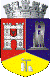 ROMÂNIAJUDEŢUL CLUJCONSILIUL LOCAL AL MUNICIPIULUI DEJStr. 1 Mai nr. 2, Tel.: 0264/211790*, Fax 0264/223260, E-mail: primaria@dej.ro 